I terrorens skygge6.s.e. påske i Hammel og VoldbySalmer: 722,251,683,,294,217,253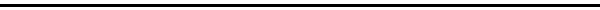 Kære menighedEndnu engang en uge i terrorens skygge. Mandag aften sluttede tragisk i Manchester Arena, hvor 22 helt unge mennesker blev slået ihjel og frygtelig mange blev såret, da en ung islamist sprængte sit bombebælte. Man kan bare ikke lade være med at tænke på al den lidelse og al den sorg, sådan en forbrydelse fører med sig. De stakkels familier. Hvorfor den terror? Hvad skal det gøre godt for? Kan man spørge lidt naivt…Der er noget af et svar i teksten til i dag, hvor evangelisten Johannes lader Jesus sige: der kommer en tid, da enhver, som slår jer ihjel, skal mene, at han derved tjener Gud. Det er jo det, der er så vanvittigt. At slå ihjel vil altid være forkert. Vil altid være en forbrydelse. Og så at det skal være at tjene Gud. Det er så absurd, at vi ikke kan tro det er virkeligt.Så kære menighed og alle jer dåbsgæster, som er samlet en sommersøndag til fest for små nye familiemedlemmer. Lad os nu lige holde fast i teksten jeg læste fra alteret. ”Vær besindige og årvågne, så I kan bede; først og fremmest skal I holde fast ved den indbyrdes kærlighed”. Vores religion er at handle ret med livet, at tro er at leve med kærlighed. Og det skal vise sig i daglig praksis. Ellers er der ikke noget i det. Gudstjeneste er noget, der skal finde sted i hverdagen. Det er noget, der skal foregå mellem os, der hører sammen og har fået ansvar for hinanden. Gud er i mellemrummene i mellem os.Du kan ikke være troende og samtidig vrænge ad din nabo. Og det er fint, at det hører sammen. Altså formaningen til at være besindig og vågen, så vi kan bede og så opfordringen til at holde fast i kærligheden til hinanden. Det kan jeg godt lide at tænke på. At bede er ikke bare et enmandsprojekt. At bede er at elske, er at have kærlighed til den anden. At bede er ikke alene ord. At bede er at række hinanden hånden og være lige så god til at tilgive hinanden og skjule den andens fejl, som vi er til at skjule vore egne fejl. Se så kan vi være med. Det er det religion skal handle om. Det er i hvert fald det kristendom handler om. Og det er det vi døber børn til at vokse op i. Et samfund, hvor vi skal være besindige og årvågne og hvor vi holder fast i kærligheden til hinanden. Det er den Gud, vi tror på. Den Gud der vil være imellem os som ansvar og som kærlighed. Så det kan I godt fejre med stor glæde i dag, i to familier, som i dag er kommet til Hammel kirke med jeres to små børn. Tak fordi I kom og vi ønsker jer alt godt og Guds velsignelse som det hedder her i huset. Det betyder at I altid vil være omgærdet af gode ønsker for jeres liv.Kan I huske revolutionsåret 1989? Det år hvor jerntæppet faldt og berlinmuren med det. En helt ny tid ventede i Europa med et farvel til den kolde krig. Taberne var de ideologiske korstog. Kommunisme, stalinisme, nazisme, racisme. Det liberale demokratiske Europa havde vundet. Der var ikke mere brug for ideologier. Og heller ikke for religion. Videnskaben tog over. Lægerne når vi blev syge. Der var fred og rigdom.John Lennon sang “Nothing to kill or to die for”.Men religion er kommet tilbage på den dårlige måde. Den frygteligste måde i islamismen spændt om livet som et bombebælte på en 22-årig ung mand i Manchester.Filosoffen Jonathan Sacks skriver i en bog: Den religion, der er vendt tilbage i det 21. århundrede, er ikke den blide, forsonlige kristendom. I stedet ser vi religion i dens mest fjendtlige og aggressive form, indstillet på at gå i krig mod Herrens fjender, fremkalde apokalypsen, sætte en stopper for dekadencens regime og vinde den endelige sejr for Gud, sandheden og underkastelsen under den guddommelige vilje.Det er nødvendigt, siger han, at finde ud af, hvad det er for en ondskab, der er kommet ind i verden. Han når frem til ved at gennemgå den ene terroraktion efter den anden, at det er ren ondskab.- At dræbe de svage, de uskyldige, de meget unge og meget gamle er ondskab. Vilkårlige mord ved terroristangreb er ondskab. At myrde mennesker på grund af deres religion, race eller nationalitet er ondskab.- Der findes handlinger, der er så meget i modstrid med vores opfattelse af, hvad det vil sige at være menneske, at de ikke kan retfærdiggøres med en begrundelse om, at de var midler i en stor, ædel og hellig sags tjeneste.Uden at vi lagde mærke til det, siger han, at der omkring århundredeskiftet blev oprettet det ene netværk efter det andet af skoler, hvor man lærte at det at elske Gud var at hade Guds fjender. Og at slå dem ihjel.- Vi bliver nu nødt til, med lige så stor seriøsitet, at opdrage til fred, tilgivelse og kærlighed, slutter han og siger noget vigtigt: Troen er Guds bud til os om at se hans træk i næstens ansigt.Forfatteren Ole Sarvig skrev engangMåske Du kommer hemmeligt i os, i alt fornemmeligt, som når vor elskedei kød og blod i glæde kom.Når vi mødes i kærlighed, så er det langt mere end bare et tilfældigt møde, som forbinder to mennesker. Det er også den opfattelse, som er så grundlæggende i kristendommen, at vi er hinandens verden. Og at vi skal se hinanden som Guds gave til os. I virkeligheden er ægteskabet også et billede på gudstjeneste og kirke. Her kan vi realisere den inderligste bøn af alle, som er kærlighedens gerning. Og i forholdet til den anden træder Gud ind med alt det, der gør hver dag ny, så vi slet ikke husker den andens fejl fra i går. Måske Du kommer hemmeligt i os, i alt fornemmeligt, som når vor elskedei kød og blod i glæde kom.Det synes jeg bare er sådan et vidunderligt digt. Så ligger der en stor respekt og en kæmpe mulighed for, at vi hver for sig kan elske og ære hinanden, fordi Gud i den anden kommer os nær.Det er ganske enkelt at holde livet helligt. Det er at være troende. Det kan hjælpe os til altid at være besindige og årvågne, fordi Gud er i den anden, som Guds kærlighed til os.Filosoffen jeg citerede fra før siger også:Religionen er vendt tilbage, fordi det er tungt at leve uden mening. Det er forklaringen på, at intet samfund har overlevet ret længe uden at have enten en religion eller en erstatning for religion.I fredags blev der udgivet en ny Kirkesangbog med mange nyskrevne salmer. I en artikel i går fortæller forfatteren Dy Plambeck om sine nyskrevne salmer, at de er skrevet til hendes lille datter for at lægge en lag mere ind i hendes tilværelse, fordi det er så svært at forklare et lille barn sådan noget som vi oplevede sent mandag aften i Manchester. Hun siger sådan her:- Mine salmer er skrevet til min datter og alle andre mennesker, der kan få brug for at vende sit blik et andet sted hen, når den virkelighed, vi kalder for den virkelige, er svær, brutal eller uforståelig. Salmerne er et forsøg på at skabe en anden virkelighed. At give verden et andet sprog. At give ethvert menneske en anden, mere sjælelig erfaring. At indgyde håb og trøst og glæde. Salmen taler til sjælen og kan på den måde skabe en overskridelse af det jordiske liv, ja, endda en overskridelse af døden. Når vi synger en salme, bliver vi i et øjeblik udødelige, fordi vi oplever forbindelsen til sjælen og til fællesskabet. Vi forstår, at vi ikke er alene. Vi indgår i et kredsløb af ord og åndedræt.Det er bare så fint skrevet. Det kan også være den bedste forklaring på, hvad dåben er. At bagved en urolig og farlig verden er der altså en Gud, som vil os det godt og som altid vil være der, og som vi skal lære at finde i vort medmenneskes ansigt. Amen